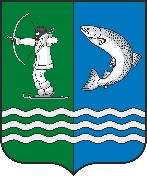 Российская ФедерацияРеспублика КарелияС О В Е Т БЕЛОМОРСКОГО МУНИЦИПАЛЬНОГО ОКРУГАР Е Ш Е Н И ЕIV сессии Iсозываот   21 ноября 2023 года №  26г. БеломорскО проведении конкурса по отбору кандидатур на должность главы Беломорского муниципального округаВ соответствии с пунктом 1 части 2, частью 2.1 статьи 36 Федерального закона от 06 октября 2003 года № 131-ФЗ «Об общих принципах организации местного самоуправления в Российской Федерации», статьей 2.2 Закона Республики Карелия от 30 сентября 2014 года № 1835-ЗРК «О порядке формирования представительных органов муниципальных районов и избрания глав муниципальных образований и о сроках полномочий органов местного самоуправления в Республике Карелия», на основании статьи 38 Устава Беломорского муниципального округа Республики Карелия, Порядка проведения конкурса по отбору кандидатур на должность главы Беломорского муниципального округа, утвержденного Решением IV сессии I созыва Совета Беломорского муниципального округа от 21 ноября 2023 года № 25СОВЕТ РЕШИЛ:1. Объявить конкурс по отбору кандидатур на должность главы Беломорского муниципального округа.2. Провести конкурс по отбору кандидатур на должность главы Беломорского муниципального округа 15 декабря 2023 года в 11.00 час. 
в зале заседаний, расположенном по адресу: Республика Карелия, Беломорский район, г. Беломорск, ул. Ленинская, д. 9.3. Документы, предоставляемые лицами, желающими принять участие 
в конкурсе по отбору кандидатур на должность главы Беломорского муниципального округа, принимаются с 24 ноября 2023 года по 08 декабря 2023 года включительно в рабочие дни с 9.00 час. до 12.30 час. и с 14.00 час. 
до 16.30 час.по адресу: Республика Карелия, Беломорский район, г. Беломорск, ул. Ленинская, д. 9, каб. 2.4. Конкурс проводится на условиях, определенных Порядком проведения конкурса по отбору кандидатур на должность главы Беломорского муниципального округа, утвержденным Решением IV сессии I созыва Совета Беломорского муниципального округа от  21 ноября  2023 года  №25.5. Опубликовать настоящее Решение в газете «Беломорская трибуна» и разместить на официальном сайте администрации муниципального образования «Беломорский муниципальный район» в информационно-телекоммуникационной сети Интернет..Председатель СоветаБеломорского муниципального округа	                                   И. В. ФилипповаИ.о. главы Беломорского муниципального округа                                                       А.А. Утина